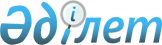 Об определении перечня должностей специалистов социального обеспечения, образования, культуры, работающих в аульной (сельской) местности, имеющих право на повышенные не менее чем на двадцать пять процентов должностные оклады и тарифные ставки по сравнению с окладами и ставками специалистов, занимающихся этими видами деятельности в городских условиях за счет средств районного бюджета на 2008 год
					
			Утративший силу
			
			
		
					Постановление акимата Мамлютского района Северо-Казахстанской области от 25 сентября 2008 года N 172. Зарегистрировано Управлением юстиции Мамлютского района Северо-Казахстанской области 14 октября 2008 N 13-10-72. Утратило силу (письмо акима Мамлютского района Северо-Казахстанской области от 14 января 2013 года N 02-08-02-02/37)

      Сноска. Утратило силу (письмо акима Мамлютского района Северо-Казахстанской области от 14.01.2013 N 02-08-02-02/37)      В соответствии с пунктом 2 статьи 18, пунктом 3 статьи 238 Трудового кодекса Республики Казахстан, пунктом 2 статьи 31 Закона Республики Казахстан «О местном государственном управлении в Республики Казахстан» с целью предоставления мер социальной поддержки, акимат района ПОСТАНОВЛЯЕТ:



      1. Определить перечень должностей специалистов социального обеспечения, образования, культуры, работающих в аульной (сельской)местности, имеющих право на повышенные не менее чем на двадцать пять процентов должностные оклады и тарифные ставки по сравнению с окладами и ставками специалистов, занимающихся этими видами деятельности в городских условиях, за счет средств районного бюджета на 2008 год согласно приложению.



      2. Контроль за исполнением настоящего постановления возложить на заместителя акима района Вишневскую Н.В.



      3. Настоящее постановление вводится в действие по истечении десяти календарных дней после первого официального опубликования.      Аким района                                      Б. Нугуманов

Приложение

к постановлению акимата района

от 25 сентября 2008 года № 172 

Перечень

должностей специалистов, социального обеспечения, образования,

культуры, работающих в аульной (сельской) местности, имеющих

право на повышенные не менее чем на двадцать пять процентов

должностные оклады и тарифные ставки по сравнению с окладами и

ставками специалистов, занимающихся этими видами деятельности в

городских условиях, за счет средств районного бюджета

на 2008 год      1. Должности специалистов социального обеспечения:

      1) социальный работник по уходу;

      2. Должности специалистов образования:

      1) директор общеобразовательной школы;

      2) заместитель директора по учебной работе;

      3) заместитель директора по воспитательной работе;

      4) заведующий дошкольным учреждением;

      5) заведующий пришкольным интернатом;

      6) заведующий библиотекой;

      7) учителя всех специальностей ;

      8) социальный педагог;

      9) педагог-психолог;

      10) старший вожатый;

      11) преподаватель организатор начальной военной подготовки;

      12) педагог дополнительного образования;

      13) воспитатель;

      14) музыкальный руководитель;

      15) инструктор по вождению;

      16) мастер производственного обучения;

      17) медицинская сестра;

      18) библиотекарь;

      3. Должности специалистов культуры:

      1) культорганизатор;

      2) аккомпаниатор;

      3) библиотекарь.
					© 2012. РГП на ПХВ «Институт законодательства и правовой информации Республики Казахстан» Министерства юстиции Республики Казахстан
				